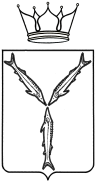 МИНИСТЕРСТВО МОЛОДЕЖНОЙ ПОЛИТИКИ И СПОРТА САРАТОВСКОЙ ОБЛАСТИП Р И К А Зот  03.02.2022  №  71г. СаратовО присвоении спортивных разрядовВ соответствии с разрядными нормами и требованиями Единой всероссийской спортивной классификации, административным регламентом по предоставлению министерством молодежной политики и спорта  Саратовской области государственной услуги «Присвоение спортивных разрядов (кандидат в мастера спорта и I спортивный разряд) и квалификационной категории «Спортивный судья первой категории» утвержденным приказом № 273 от 22 мая 2019 года и на основании представленных документовПРИКАЗЫВАЮ:Присвоить спортивный разряд «Кандидат в мастера спорта»:Присвоить I спортивный разряд:Подтвердить I спортивный разряд:Контроль за исполнением настоящего приказа возложить на первого заместителя министра А.А. Абрашина.Министр                                                                                                              А.В. Абросимов№ п/пФ.И.О.Вид спортаУчреждение, организация1.Кобылянских Анастасии Андреевнелегкая атлетикаСРОО «Региональная спортивная федерация легкой атлетики»2.Злобину Даниилу РомановичуфехтованиеСРОО «Федерация фехтования Саратовской области»3.Ахаевой Дарье Сергеевнехудожественная гимнастикаОО «Саратовская областная федерация художественной гимнастики»4.Беловой Софье Андреевнехудожественная гимнастикаОО «Саратовская областная федерация художественной гимнастики»5.Исаевой Александре Васильевнехудожественная гимнастикаОО «Саратовская областная федерация художественной гимнастики»6.Кизаевой Диане Сергеевнехудожественная гимнастикаОО «Саратовская областная федерация художественной гимнастики»7.Лысенко Мирославе Антоновнехудожественная гимнастикаОО «Саратовская областная федерация художественной гимнастики»8.Степановой Ксении Александровнехудожественная гимнастикаОО «Саратовская областная федерация художественной гимнастики»9.Межонову Александру Дмитриевичутанцевальный спортРОСО «Саратовская областная федерация танцевального спорта «Союз»10.Яковлевой Анастасии Михайловнетанцевальный спортРОСО «Саратовская областная федерация танцевального спорта «Союз»11.Сучкову Денису Алексеевичувсестилевое каратэСОРО ООСО «Федерация всестилевого каратэ России»№ п/пФ.И.О.Вид спортаУчреждение, организация1.Константинову Даниилу АндреевичуфехтованиеСРОО «Федерация фехтования Саратовской области»2.Барышеву Александру ДмитриевичубаскетболСРОО «Саратовская областная федерация баскетбола»3.Иванову Алексею СергеевичубаскетболСРОО «Саратовская областная федерация баскетбола»4.Маркову Константину ВладимировичубаскетболСРОО «Саратовская областная федерация баскетбола»5.Мохнарылову Ивану АндреевичубаскетболСРОО «Саратовская областная федерация баскетбола»6.Наумову Денису СергеевичубаскетболСРОО «Саратовская областная федерация баскетбола»7.Печкину Андрею ИльичубаскетболСРОО «Саратовская областная федерация баскетбола»8.Рейш Станиславу ЕвгеньевичубаскетболСРОО «Саратовская областная федерация баскетбола»9.Форсову Петру АндреевичубаскетболСРОО «Саратовская областная федерация баскетбола»10.Широбокову Всеволоду АндреевичубаскетболСРОО «Саратовская областная федерация баскетбола»11.Авдеевой Таисии Владимировнехудожественная гимнастикаОО «Саратовская областная федерация художественной гимнастики»12.Айвазян Гаене Геворговнехудожественная гимнастикаОО «Саратовская областная федерация художественной гимнастики»13.Аленкиной Валерии Сергеевнехудожественная гимнастикаОО «Саратовская областная федерация художественной гимнастики»14.Ахмедовой Алисе Мусайибовнехудожественная гимнастикаОО «Саратовская областная федерация художественной гимнастики»15.Борисенко Ангелине Викторовнехудожественная гимнастикаОО «Саратовская областная федерация художественной гимнастики»16.Валиевой Альбине Сергеевнехудожественная гимнастикаОО «Саратовская областная федерация художественной гимнастики»17.Великой Арине Вячеславовнехудожественная гимнастикаОО «Саратовская областная федерация художественной гимнастики»18.Джумагалиевой Аймире Алькеновнехудожественная гимнастикаОО «Саратовская областная федерация художественной гимнастики»19.Еременко Диане Глебовнехудожественная гимнастикаОО «Саратовская областная федерация художественной гимнастики»20.Зениной Валерии Александровнехудожественная гимнастикаОО «Саратовская областная федерация художественной гимнастики»21.Карповой Марии Денисовнехудожественная гимнастикаОО «Саратовская областная федерация художественной гимнастики»22.Колотухиной Полине Дмитриевнехудожественная гимнастикаОО «Саратовская областная федерация художественной гимнастики»23.Костиковой Алине Евгеньевнехудожественная гимнастикаОО «Саратовская областная федерация художественной гимнастики»24.Литвиновой Арине Алексеевнехудожественная гимнастикаОО «Саратовская областная федерация художественной гимнастики»25.Лиховод Елизавете Павловнехудожественная гимнастикаОО «Саратовская областная федерация художественной гимнастики»26.Логутовой Алене Сергеевнехудожественная гимнастикаОО «Саратовская областная федерация художественной гимнастики»27.Манолий Ксении Дмитриевнехудожественная гимнастикаОО «Саратовская областная федерация художественной гимнастики»28.Маскаевой Кристине Александровнехудожественная гимнастикаОО «Саратовская областная федерация художественной гимнастики»29.Мезриной Софии Николаевнехудожественная гимнастикаОО «Саратовская областная федерация художественной гимнастики»30.Мельниченко Елизавете Петровнехудожественная гимнастикаОО «Саратовская областная федерация художественной гимнастики»31.Морозовой Дарье Павловнехудожественная гимнастикаОО «Саратовская областная федерация художественной гимнастики»32.Нестеровой Ксении Николаевнехудожественная гимнастикаОО «Саратовская областная федерация художественной гимнастики»33.Пелипенко Еве Андреевнехудожественная гимнастикаОО «Саратовская областная федерация художественной гимнастики»34.Потехиной Антонине Витальевнехудожественная гимнастикаОО «Саратовская областная федерация художественной гимнастики»35.Русановой Полине Михайловнехудожественная гимнастикаОО «Саратовская областная федерация художественной гимнастики»36.Седой Полине Алексеевнехудожественная гимнастикаОО «Саратовская областная федерация художественной гимнастики»37.Чернышевой Софье Сергеевнехудожественная гимнастикаОО «Саратовская областная федерация художественной гимнастики»38.Шабалиной Екатерине Алексеевнехудожественная гимнастикаОО «Саратовская областная федерация художественной гимнастики»39.Гришину Роману Вадимовичувсестилевое каратэСОРО ООСО «Федерация всестилевого каратэ России»№ п/пФ.И.О.Вид спортаУчреждение, организация1.Карташову Владиславу Игоревичулегкая атлетикаСРОО «Региональная спортивная федерация легкой атлетики»2.Кутумову Константину Алексеевичулегкая атлетикаСРОО «Региональная спортивная федерация легкой атлетики»3.Пилипенко Алёне Игоревнелегкая атлетикаСРОО «Региональная спортивная федерация легкой атлетики»4.Сквознякову Константину Сергеевичулегкая атлетикаСРОО «Региональная спортивная федерация легкой атлетики»5.Ворожейкиной Полине Дмитриевнехудожественная гимнастикаОО «Саратовская областная федерация художественной гимнастики»6.Саприной Дарье Дмитриевнехудожественная гимнастикаОО «Саратовская областная федерация художественной гимнастики»